8T3 and 9T3 specific HED changes8T3 and 9T3:  Update to the SAT documentation. 

Moved result group from Special Neuro section to Ventilator section.
Added new result for “On continuous analgesia or sedation?”
All results force display.

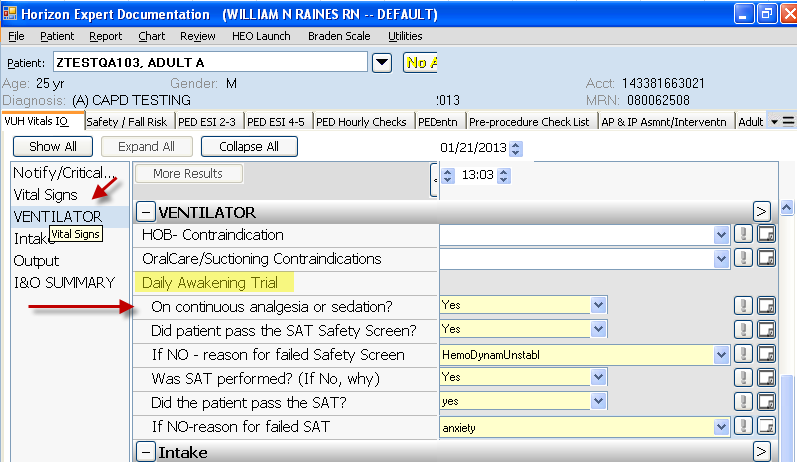 